CENTRO EDUCACIONAL DE ADULTOS ISABEL LA CATOLICA.                    “María del Carmen Vivanco Fierro”Unidad Técnica Pedagógica                                                                               “profesoramaricarmen2020@gmail.com” Puente Alto.EVALUACION DE  Nº “TERCER NIVER A”INSTRUCCIONES GENERALES DEL PROFESOR.EVALUACION.II. Lee los siguientes textos y responde si corresponde a un texto literario o no literario, fundamentando tu respuesta. (3 ptos. Cada respuesta correcta)Texto 1: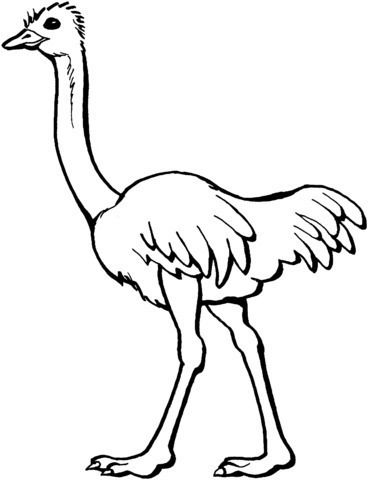 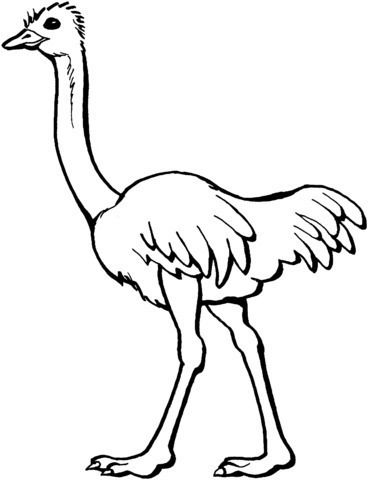 _______________________________________________________________________________________________________________________________________________________________________________________________________________________________________________________________________________________Texto 2: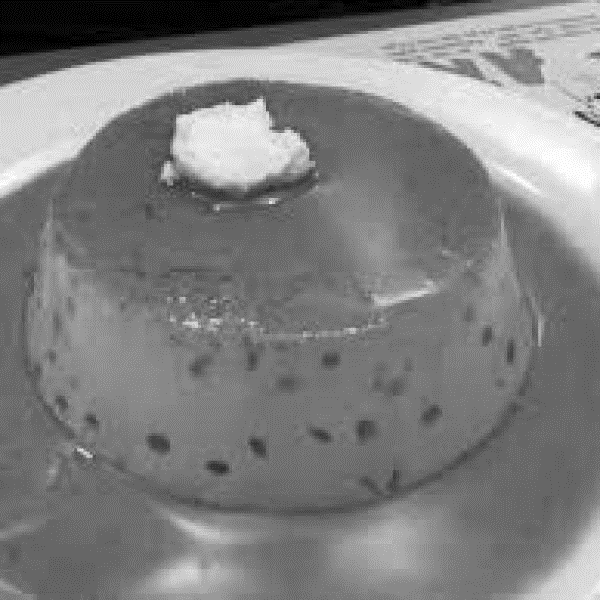 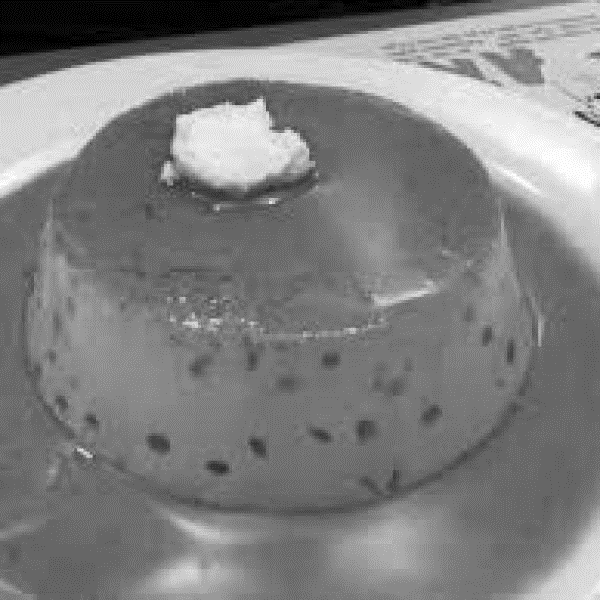 _______________________________________________________________________________________________________________________________________________________________________________________________________________________________________________________________________________________Texto 3: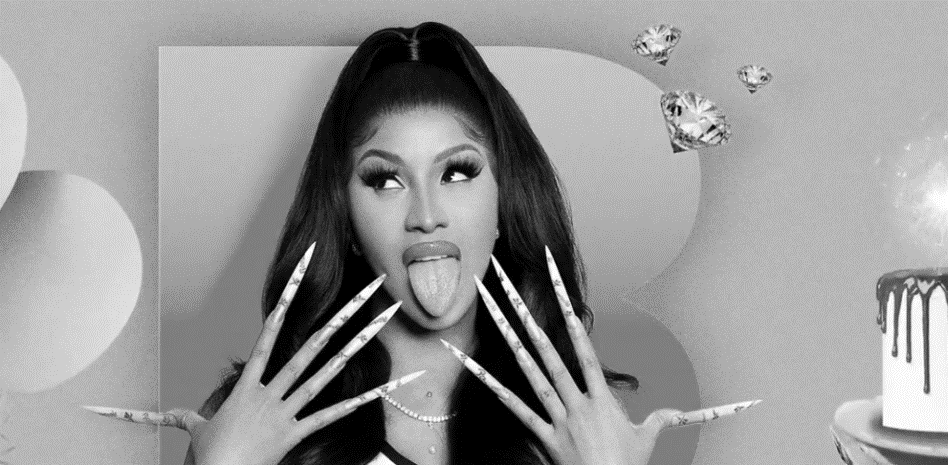 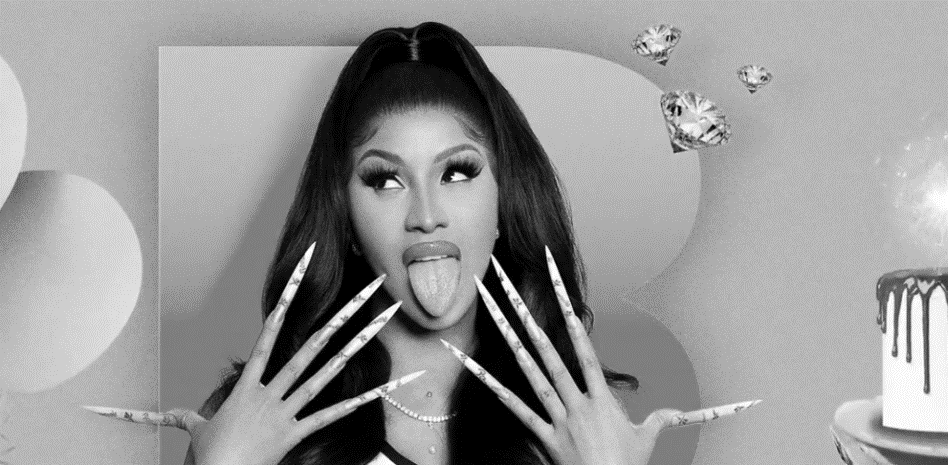 _______________________________________________________________________________________________________________________________________________________________________________________________________________________________________________________________________________________NOMBRE DEL ALUMNOS:CURSO:DEPARTAMENTOLenguaje y comunicaciónASIGNATURALenguaje OBJ. PRIORIZADOSLee comprensivamente textos no literarios analizando y sintetizando la información leída.FECHA DE INICIO31 de Mayo 2021FECHA DE ENTREGA07 de Junio 2021Lee detenidamente cada pregunta e indicación. Responde con lápiz pasta azul cuando estés seguro de tu respuesta, no uses corrector. Entrega tu evaluación en la fecha acordada.Ítem de selección Única. (2 ptos. Cada respuesta correcta.)